南華大學「全英文教學技巧分享教師專業社群」活動/聚會簽到表日期：    103年   10 月  8日(星期  三 )時間：18：00地點：S313南華大學「全英文教學技巧分享教師專業社群」活動記錄檔案填表日期： 103年10 月 13 日編號單    位職    稱姓    名簽    到1生技系副教授葉月嬌葉月嬌2生技系助理教授吳澔群吳澔群3旅遊系助理教授陳貞吟陳貞吟4企管系副教授沈昭吟陳貞吟5678910社群名稱全英文教學技巧分享教師專業社群全英文教學技巧分享教師專業社群全英文教學技巧分享教師專業社群全英文教學技巧分享教師專業社群活動名稱/主題分享開設英文課程心得分享開設英文課程心得演講人沈昭吟活動日期    103 年    10月   8 日    103 年    10月   8 日    103 年    10月   8 日    103 年    10月   8 日活動時間  18   時   00  分至   20  時   00  分  18   時   00  分至   20  時   00  分  18   時   00  分至   20  時   00  分  18   時   00  分至   20  時   00  分活動地點S313S313參與人數         4活動聯絡人葉月嬌葉月嬌聯絡電話   0916-897389活動內容與活動產出活動內容與活動產出活動內容與活動產出活動內容與活動產出活動內容與活動產出此次開會，老師分享了他到蒙古進行國際交流的經驗，利用英文作為交流，並為以後南華大學蒙古學生增多先作準備，他在南華大學授課內容豐富，並有全英文的開課課程，其中也有探討大腦的奧妙，如何活用大腦並產生創意思考，增進自己大腦的靈活運用，左腦位於後葉腦，具有優越的語言處理能力。左腦類似科學家性格，會依「一次一個步驟」的邏輯順序，逐步釐清所接收信息的因果關係，然後加以評估、擬定策略。一般稱這種能力為IQ（Intelligence Quotient，譯為「智慧商數」或「智商」）。左腦過於發達的人，會變得僵化、固執、緊張。右腦位於前葉腦，具有優越的直觀、想像能力。右腦類似藝術家性格，擅於改變，會以前語言性的純粹思考處理所吸收的信息，並加上獨特的聯想力以產生獨創的構想，並憑直覺下結論一般稱這種能力為EQ（EmotionalIntelligence Quotient，譯為「情緒商數」）及CQ（Creative Intelligence Quotient，譯為「創造商數」）。右腦過於發達，將會分不清應有的人際關係，成為社會適應性差的人。1.人類基因的成分有百分之98與猩猩相同，如果不是創意，人類根本和猩猩沒什麼兩樣。契克森米哈賴(Mihaly Csiksentmihalyi)美國芝加哥大學心理系授2.如果只有單一的思考方式，並不符合人道主義。因為它宰制了人類的思考和創造能力。如果只能遵從一定的規則而行動，則毫無人類尊嚴可言。費若本（Paul Feyerabend,1924–94，科學無政府主義者）3.重要的不是你站的角度，而是你思想的廣度。赫曼‧赫塞（Herman Hesse, 1877-1962，德國文學家）利用英文授課內容可以生動、並吸引學生參與其中，並可以對未來南華大學海外學生，或對本校海外學習皆是有幫助的！此次開會，老師分享了他到蒙古進行國際交流的經驗，利用英文作為交流，並為以後南華大學蒙古學生增多先作準備，他在南華大學授課內容豐富，並有全英文的開課課程，其中也有探討大腦的奧妙，如何活用大腦並產生創意思考，增進自己大腦的靈活運用，左腦位於後葉腦，具有優越的語言處理能力。左腦類似科學家性格，會依「一次一個步驟」的邏輯順序，逐步釐清所接收信息的因果關係，然後加以評估、擬定策略。一般稱這種能力為IQ（Intelligence Quotient，譯為「智慧商數」或「智商」）。左腦過於發達的人，會變得僵化、固執、緊張。右腦位於前葉腦，具有優越的直觀、想像能力。右腦類似藝術家性格，擅於改變，會以前語言性的純粹思考處理所吸收的信息，並加上獨特的聯想力以產生獨創的構想，並憑直覺下結論一般稱這種能力為EQ（EmotionalIntelligence Quotient，譯為「情緒商數」）及CQ（Creative Intelligence Quotient，譯為「創造商數」）。右腦過於發達，將會分不清應有的人際關係，成為社會適應性差的人。1.人類基因的成分有百分之98與猩猩相同，如果不是創意，人類根本和猩猩沒什麼兩樣。契克森米哈賴(Mihaly Csiksentmihalyi)美國芝加哥大學心理系授2.如果只有單一的思考方式，並不符合人道主義。因為它宰制了人類的思考和創造能力。如果只能遵從一定的規則而行動，則毫無人類尊嚴可言。費若本（Paul Feyerabend,1924–94，科學無政府主義者）3.重要的不是你站的角度，而是你思想的廣度。赫曼‧赫塞（Herman Hesse, 1877-1962，德國文學家）利用英文授課內容可以生動、並吸引學生參與其中，並可以對未來南華大學海外學生，或對本校海外學習皆是有幫助的！此次開會，老師分享了他到蒙古進行國際交流的經驗，利用英文作為交流，並為以後南華大學蒙古學生增多先作準備，他在南華大學授課內容豐富，並有全英文的開課課程，其中也有探討大腦的奧妙，如何活用大腦並產生創意思考，增進自己大腦的靈活運用，左腦位於後葉腦，具有優越的語言處理能力。左腦類似科學家性格，會依「一次一個步驟」的邏輯順序，逐步釐清所接收信息的因果關係，然後加以評估、擬定策略。一般稱這種能力為IQ（Intelligence Quotient，譯為「智慧商數」或「智商」）。左腦過於發達的人，會變得僵化、固執、緊張。右腦位於前葉腦，具有優越的直觀、想像能力。右腦類似藝術家性格，擅於改變，會以前語言性的純粹思考處理所吸收的信息，並加上獨特的聯想力以產生獨創的構想，並憑直覺下結論一般稱這種能力為EQ（EmotionalIntelligence Quotient，譯為「情緒商數」）及CQ（Creative Intelligence Quotient，譯為「創造商數」）。右腦過於發達，將會分不清應有的人際關係，成為社會適應性差的人。1.人類基因的成分有百分之98與猩猩相同，如果不是創意，人類根本和猩猩沒什麼兩樣。契克森米哈賴(Mihaly Csiksentmihalyi)美國芝加哥大學心理系授2.如果只有單一的思考方式，並不符合人道主義。因為它宰制了人類的思考和創造能力。如果只能遵從一定的規則而行動，則毫無人類尊嚴可言。費若本（Paul Feyerabend,1924–94，科學無政府主義者）3.重要的不是你站的角度，而是你思想的廣度。赫曼‧赫塞（Herman Hesse, 1877-1962，德國文學家）利用英文授課內容可以生動、並吸引學生參與其中，並可以對未來南華大學海外學生，或對本校海外學習皆是有幫助的！此次開會，老師分享了他到蒙古進行國際交流的經驗，利用英文作為交流，並為以後南華大學蒙古學生增多先作準備，他在南華大學授課內容豐富，並有全英文的開課課程，其中也有探討大腦的奧妙，如何活用大腦並產生創意思考，增進自己大腦的靈活運用，左腦位於後葉腦，具有優越的語言處理能力。左腦類似科學家性格，會依「一次一個步驟」的邏輯順序，逐步釐清所接收信息的因果關係，然後加以評估、擬定策略。一般稱這種能力為IQ（Intelligence Quotient，譯為「智慧商數」或「智商」）。左腦過於發達的人，會變得僵化、固執、緊張。右腦位於前葉腦，具有優越的直觀、想像能力。右腦類似藝術家性格，擅於改變，會以前語言性的純粹思考處理所吸收的信息，並加上獨特的聯想力以產生獨創的構想，並憑直覺下結論一般稱這種能力為EQ（EmotionalIntelligence Quotient，譯為「情緒商數」）及CQ（Creative Intelligence Quotient，譯為「創造商數」）。右腦過於發達，將會分不清應有的人際關係，成為社會適應性差的人。1.人類基因的成分有百分之98與猩猩相同，如果不是創意，人類根本和猩猩沒什麼兩樣。契克森米哈賴(Mihaly Csiksentmihalyi)美國芝加哥大學心理系授2.如果只有單一的思考方式，並不符合人道主義。因為它宰制了人類的思考和創造能力。如果只能遵從一定的規則而行動，則毫無人類尊嚴可言。費若本（Paul Feyerabend,1924–94，科學無政府主義者）3.重要的不是你站的角度，而是你思想的廣度。赫曼‧赫塞（Herman Hesse, 1877-1962，德國文學家）利用英文授課內容可以生動、並吸引學生參與其中，並可以對未來南華大學海外學生，或對本校海外學習皆是有幫助的！此次開會，老師分享了他到蒙古進行國際交流的經驗，利用英文作為交流，並為以後南華大學蒙古學生增多先作準備，他在南華大學授課內容豐富，並有全英文的開課課程，其中也有探討大腦的奧妙，如何活用大腦並產生創意思考，增進自己大腦的靈活運用，左腦位於後葉腦，具有優越的語言處理能力。左腦類似科學家性格，會依「一次一個步驟」的邏輯順序，逐步釐清所接收信息的因果關係，然後加以評估、擬定策略。一般稱這種能力為IQ（Intelligence Quotient，譯為「智慧商數」或「智商」）。左腦過於發達的人，會變得僵化、固執、緊張。右腦位於前葉腦，具有優越的直觀、想像能力。右腦類似藝術家性格，擅於改變，會以前語言性的純粹思考處理所吸收的信息，並加上獨特的聯想力以產生獨創的構想，並憑直覺下結論一般稱這種能力為EQ（EmotionalIntelligence Quotient，譯為「情緒商數」）及CQ（Creative Intelligence Quotient，譯為「創造商數」）。右腦過於發達，將會分不清應有的人際關係，成為社會適應性差的人。1.人類基因的成分有百分之98與猩猩相同，如果不是創意，人類根本和猩猩沒什麼兩樣。契克森米哈賴(Mihaly Csiksentmihalyi)美國芝加哥大學心理系授2.如果只有單一的思考方式，並不符合人道主義。因為它宰制了人類的思考和創造能力。如果只能遵從一定的規則而行動，則毫無人類尊嚴可言。費若本（Paul Feyerabend,1924–94，科學無政府主義者）3.重要的不是你站的角度，而是你思想的廣度。赫曼‧赫塞（Herman Hesse, 1877-1962，德國文學家）利用英文授課內容可以生動、並吸引學生參與其中，並可以對未來南華大學海外學生，或對本校海外學習皆是有幫助的！相關活動照片相關活動照片相關活動照片相關活動照片相關活動照片活動照片
(請至少提2張照片，並附上每張照片文字說明)活動照片
(請至少提2張照片，並附上每張照片文字說明)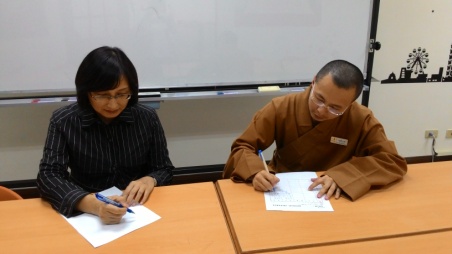 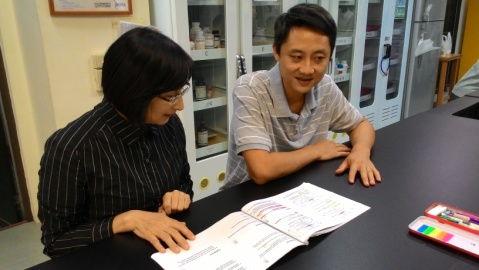 活動照片
(請至少提2張照片，並附上每張照片文字說明)活動照片
(請至少提2張照片，並附上每張照片文字說明)用心地寫下意見愉快的討論中愉快的討論中「校園知識社群」資料上傳情況「校園知識社群」資料上傳情況「校園知識社群」資料上傳情況「校園知識社群」資料上傳情況「校園知識社群」資料上傳情況■活動照片已上傳。■本活動記錄檔案已上傳。■其他上傳資料，包括：■活動照片已上傳。■本活動記錄檔案已上傳。■其他上傳資料，包括：■活動照片已上傳。■本活動記錄檔案已上傳。■其他上傳資料，包括：■活動照片已上傳。■本活動記錄檔案已上傳。■其他上傳資料，包括：■活動照片已上傳。■本活動記錄檔案已上傳。■其他上傳資料，包括：備註備註1.請於每次活動(會議)辦理後二週內繳回該紀錄表與簽到表，電子檔請寄 ch1057@nhu.edu.tw 信箱。2.照片除了插入word檔中，亦請附上原始照片清晰圖檔附件於電子信箱中一併寄上。1.請於每次活動(會議)辦理後二週內繳回該紀錄表與簽到表，電子檔請寄 ch1057@nhu.edu.tw 信箱。2.照片除了插入word檔中，亦請附上原始照片清晰圖檔附件於電子信箱中一併寄上。1.請於每次活動(會議)辦理後二週內繳回該紀錄表與簽到表，電子檔請寄 ch1057@nhu.edu.tw 信箱。2.照片除了插入word檔中，亦請附上原始照片清晰圖檔附件於電子信箱中一併寄上。